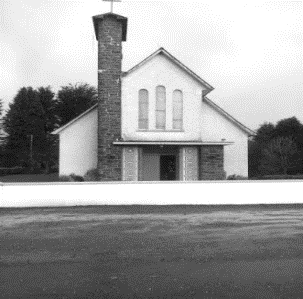 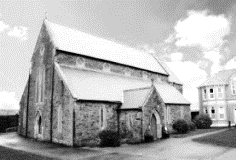 MASSES IN ST BRIDGID’S CHURCH DUAGHSunday 3rd March @ 11:30 amFriday 8th March @ 7:30 pmChassie Cronin The Village Duagh (Anniversary Mass & Birthday Remembrance)Kathleen Stack Toor (Months Mind)Tony Stack Toor (2nd Anniversary Mass)Jim Stack, Sheila O Mahony, Mary Stack, Tim Keenan, and Stephen & Julia Stack (Anniversary Mass)Dan McAuliffe The Village Duagh (Anniversary Mass)Sunday 10th March @ 11:30 amHelen Buckley (1st Anniversary Mass)Ted Buckley (Anniversary Mass)Patrick Sheehy (Months Mind)Sheila McGuire Knockanebrack (20th Anniversary Mass)MASSES IN SACRED HEART CHURCH LYREACROMPANESunday 3rd March @ 10:00 amEamon Curtin Carrigcannon (8th Anniversary Mass)Tom Shanahan & Chrissie Shanahan Lyre (Anniversary Mass)Nora Hickey Listowel (Anniversary Mass)Christy Carmody Glashnacree (Months Mind)Sunday 10th March @ 10:00 amPRIEST ON DUTY THIS WEEKEND:  Fr. Brendan Walsh - 087-7913271 (emergencies only)CHURCH NOTICESDUAGH / LYRE PARISH GATHERING CONSULTATION: Following up on Bishop’s recent Pastoral Letter, Moving Forward in Hope”. He has invited all parishioners of each Parish of the Diocese by themselves to participate in a consultation process to shape the future of pastoral areas and parishes.  A Consultation Gathering will be held in Lyreacrompane Community Centre EIRCODE V31 DA36 on Thursday next  7th March at 7.30pm. As preparation for the gathering, you are invited to reflect on the following three questions:Without the presence of a priest to lead and coordinate, what aspects of parish life could we, the laity, take responsibility for and organise ourselves?Where do we see scope for cooperation with neighbouring parishes in our pastoral area?Given what Bishop Ray has said about reducing numbers and increasing age, what do we want to say to priests?Many thanks for your support and assistance for this consultation. This meeting will be held in Lyre due to Duagh NS presently under construction & Duagh Sports Complex not available on the night.SEASON OF LENT: As part of our Lenten Observance there will be a Mass at 6pm every Wednesday during Lent in Lyreacrompane. On the Thursdays of Lent there will be the traditional Stations of the Cross in Duagh at 7pm. Please strive to make these extra devotions part of your Lenten Observance.UPDATE ON LISTOWEL PARISH PILGRIMAGE TO ASSISI, SAN GIOVANNI & ROMELed by Fr. Declan, a bus will leave Listowel on Friday, 18th October to Friday, October 25th, 2024, and go direct flight ex Cork Airport. To date we have received deposits for 36 people. (We still have 8 seats left. We can sell 2 singles + 3 Twin/Doubles or 4 Twin/Doubles). It will be a fabulous trip. Should anybody be interested contact directly at Barters Travelnet, Cork. 021 4851700 or email: info@travelnet.ie Ask for Karen and she will be delighted to facilitate you. BOOKING OF MASSES / BAPTISMS / MARRIAGES /CERTS/ ETC FOR THE PARISH: You may do them in two ways: Book directly with the Parish Office during Office hours on Tuesday, Wednesday & Thursday from 10.00 a.m. to 1.00 p.m. Alternatively, book online by sending an email to: duagh@dioceseofkerry.ie  and the Office can be in touch.Adoration of the Blessed SACRAMENT: Takes place each Friday in the Sacristy in Duagh Church from 3.00 pm in the afternoon. Public Rosary starts at 7.00 pm Mass starts on Friday evening at the time of 7:30 pm. SYNOD OF BISHOPS – FEEDBACK NEEDED: The Synod of Bishops in Rome wants to hear from parishioners throughout the world about the progress that is being made in sharing responsibility for the work and mission of the Church on the ground and asks for ideas about how this can be done better. To contribute to the Irish Church's response to this request, or to find out more, visit www.dioceseofkerry.ie/synodNEWSLETTER: Please take your Newsletter home with you.Any Notices for our Parish Newsletter – please contact the office byWednesday at 12.00 noon before it goes to print.